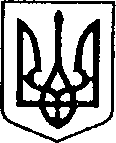 УКРАЇНАЧЕРНІГІВСЬКА ОБЛАСТЬН І Ж И Н С Ь К А    М І С Ь К А    Р А Д АВ И К О Н А В Ч И Й    К О М І Т Е ТР І Ш Е Н Н ЯВід_15.06.2023 р.			м. Ніжин			№ __232___Про засвідчення заяви … щодо виїзду дитини за межі України	Відповідно до статей 34, 42, 51, 52, 53, 59, 73 Закону України «Про місцеве самоврядування в Україні», Регламенту виконавчого комітету Ніжинської міської ради VIII скликання, затвердженого рішенням Ніжинської міської ради Чернігівської області від 24 грудня 2020 року № 27-4/2020, постанови Кабінету Міністрів України від 27.01.1995 року №57 (зі змінами та доповненнями) «Про затвердження правил перетину кордону громадянами України», розглянувши заяву … від 12.06.2023 року, виконавчий комітет міської ради вирішив:1. На період дії воєнного стану на території України засвідчити заяву …  від 12.06.2023 року про виїзд за кордон, а саме до Греції в період з 20 червня 2023 року по 20 липня 2023 року, її дитини …, 19 вересня 2009 року народження, (свідоцтво про народження серія … № …, видане Виконавчим комітетом Бакаївської сільської ради Ічнянського району Чернігівської області, Україна від 07 жовтня 2009 року) у супроводі: … (…, Passport No….), з метою участі в Міжнародному фольклорному фестивалі.2. В.о.начальника служби у справах дітей Вікторії Мальованій забезпечити оприлюднення даного рішення на офіційному сайті міської ради протягом 5 робочих днів з дня його прийняття.3. Контроль за виконанням рішення покласти на заступника міського голови з питань діяльності виконавчих органів ради Ірину Грозенко.Міський голова                                                                  Олександр КОДОЛА